１　２００×７の計算のしかたを考えましょう。（４点）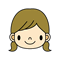 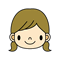 ２　次の問題に答えましょう。（１）１こ２４円のおかしを３こ買いました。代金をめるにはどんな式になりますか。(１点)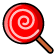 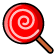 （２）（１）の式の答えをもとめるのに、たけしくんは、以下のように考えました。□にあてはまる数を書きましょう。　　　　　　　　　　　　　　　　　　　　　　　　　　　(５点)          ２０ × ３         ４ × ３小学校３年生＊単元確認テスト＊２学期③小学校３年生＊単元確認テスト＊２学期③小学校３年生＊単元確認テスト＊２学期③かけ算の筆算（１）①かけ算の筆算（１）①　　　　組　　　番名前　  　/10十一